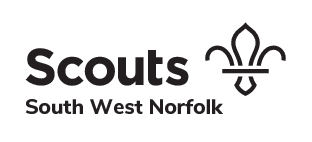 Youth Commissioner Role DescriptionMain Purpose of PostTo work with the DC and Chair of the District Executive to ensure that young people from 6-25 years are involved and engaged in every decision that shapes their scouting.Person SpecificationSuccessful applicants will show a motivation to developing youth shaped scouting.  They must complete the required appointment process. During the first 5 months of provisional appointment complete the relevant getting started modules and be eligible for charity trustee status.RoleBe a full member of the District ExecutiveLead and design working groups to develop effective youth shaped scouting within the districtAct as the DCs adviser on all matters in relation to the development members aged 6-25Work with section ADCs and Group scouters to develop youth leadership at all levelsSkills EssentialGood IT skills with word, excel.Good verbal and written communication skills Willingness to travel around the district with access to a car A firm but empathetic leadership styleStrong presentation skillsSkills desirableLeadership and management experience in a similar role either professionally or voluntary Project management experienceA training qualification at level 3 or above or equivalentSummarySWN is about to commence a journey that will require strong leadership and effective change management. The Youth Commissioner will have a significant role in shaping this change and helping to providing a happy and secure scouting family that will encourage our young people to develop. Initial appointment will be for 3 years with a review after the first six months.For further information please download The HQ Fact sheet FSDYC dated June 16 edition 2                   We Prepare Young People with the Skills for Life